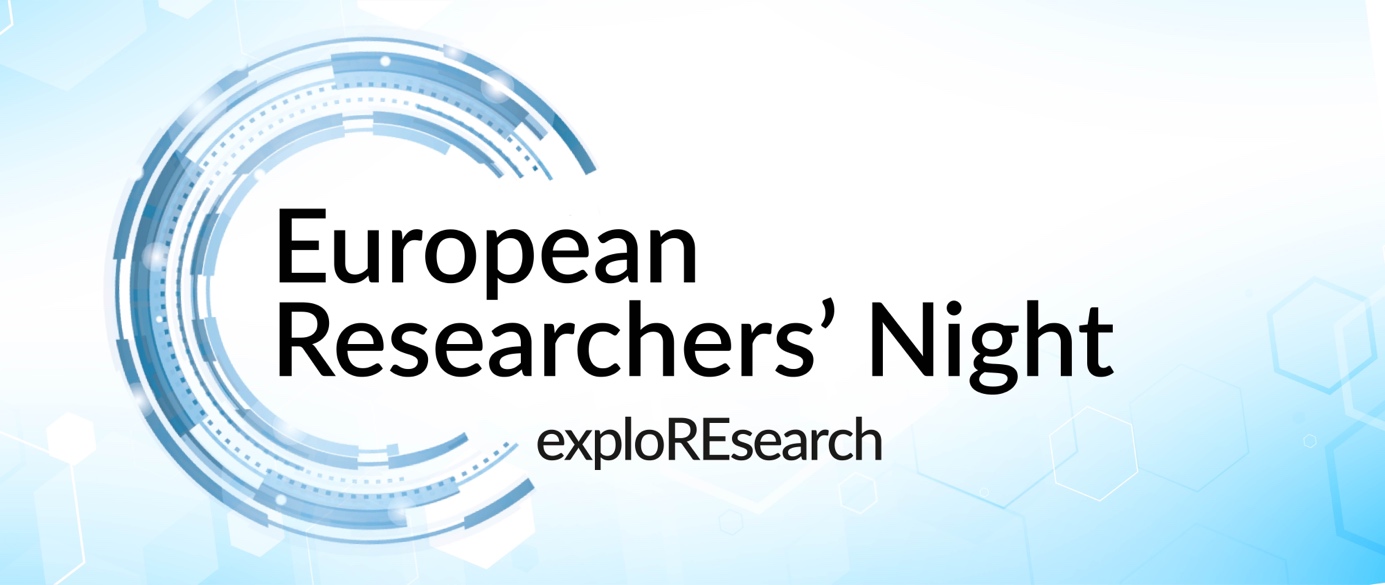 Aussteller European Researchers‘ Night 2023Datum: Freitag, 29. September 2023Dauer: 15:00 – 24:00 UhrLocations: Wien, Salzburg und InnsbruckWir bitten Sie, das Datenblatt so genau wie möglich auszufüllen, damit wir Ihnen einen reibungslosen Ablauf garantieren können. Sollten Sie mehrere Aktivitäten anbieten, so füllen Sie das Datenblatt bitte für jede Aktivität separat aus!StromanschlüsseJeder Stand ist mit einem Stromanschluss versehen, weiters werden wir eine begrenzte Anzahl an Verteilern vorrätig haben. Dennoch empfehlen wir, für zusätzlich benötigte Steckplätze selbst zu sorgen.ForschungsrallyeDie Forschungsrallye hat ein offenes Format ohne fixen Fragenkatalog bzw. Aktivitäten. Ihre eigene Teilnahme können Sie selbst anhand von drei Kategorien definieren und gestalten.Kategorien bei der ForschungsrallyeMitdenken: Hier wollen Sie vor allem in den Dialog mit den Kindern kommen. Sie als Forscher*innen bzw. Austeller*innen überlegen sich selbst eine Frage, die von den jungen Besucher*innen beantwortet werden soll. Die Frage kann beispielsweise an eine dialogische Einführung in den präsentierten Gegenstand der Station anschließen oder kann auch gleich am Anfang gestellt werden, und soll zum Zuhören, Nachdenken und Mitdenken anregen.Mitmachen: An Ihrer Station laden Sie zum Mitmachen ein. Dabei werden die Kinder und jugendlichen Besucher*innen aktiv in ein Experiment, eine Demonstration oder eine andere interaktive Handlung einbezogen.Mitnehmen: In diesem Fall laden Sie die Kinder zu einer weiteren aktiven Auseinandersetzung mit dem Thema ein. Motivieren Sie die Kinder zu einer persönlichen „Mission“. Das kann beispielsweise ein bestimmtes Verhalten oder auch ein aktives Handeln sein. Auch bestimmte Sachverhalte zu beobachten, zu hinterfragen und mit anderen zu teilen (Stichwort „Citizen Science“) wäre hier eine gute Mission.Wi-FiDie Eventlocation verfügt prinzipiell über zugängliches Wlan mit Internetverbindung. Sollte ihre Aktivität von einer funktionierenden Internetverbindung abhängig sein, empfehlen wir dennoch, für Ausweichmöglichkeiten zu sorgen.KontaktBei Fragen stehen wir Ihnen jederzeit gerne zur Verfügung: Telefon: +43 1 34 60 708E-Mail: info@researchersnight.euTitelAktivität Wissenschaftliche Station Kunst und künstlerische Forschung Klimawandel und Nachhaltigkeit Citizen ScienceLocation: Wo wird die Aktivität stattfinden? Wien Salzburg InnsbruckBeschreibung (maximal 1.200 Zeichen inkl. Leerzeichen)Bitte auch 1 oder 2 passende Bilder an uns schicken (bitte Angaben zum Copyright einfügen)Betreuer*innen (Name und Institution)Zusätzlich bitten wir Sie, für die Webseite ein Foto pro Betreuer*in (quadratisches Format!) an uns zu schickenEU-ProjekteAus rein statistischen Gründen erheben wir, ob sich die Betreuer*innen derzeit an EU-Projekten beteiligen oder in der Vergangenheit beteiligt waren. Bitte Namen und Nummern der H2020 EU-Projekte angeben. EquipmentWie viele Tische/Sessel/Standwände werden benötigt?StandgrößeWie viel Platz benötigen Sie? 
(max. 6m² pro Stand) Haben Sie kindgerechte Aktivitäten?(6 – 12-jährige)Schulworkshop Zeitraum: 9:00-13:00 Uhrvorgesehene Dauer: 50 Minutennur für ganze KlassenBeschreibung (maximal 1.200 Zeichen inkl. Leerzeichen) 2.-4. Schulstufe 5.-7. Schulstufe  8.-10. Schulstufe Beschreibung:Forschungsrallye***(Nur in Wien)***Möchten Sie Teil der Forschungsrallye sein?Falls ja, für welche Kategorie(n) (Mitdenken, Mitmachen, Mitnehmen) möchten Sie sich anmelden? Informationen über die Forschungsrallye finden Sie weiter unten. Mitdenken Mitmachen MitnehmenKontaktdaten